Комитет по образованию Администрации Великого НовгородаМуниципальное автономное учреждение дополнительного образования«Детско-юношеская спортивная школа «Центр физического развития»ПРИКАЗот 27.01.2023 года										№ 7О назначении ответственного лицаза организацию работы по антидопинговому обеспечениюНа основании приказа Министерства спорта РФ от 9 августа 2016 г. №947 «Об утверждении Общероссийских антидопинговых правил», Федерального закона от 4 декабря 2007 г. № 329-ФЗ «О физической культуре и спорте в Российской Федерации»ПРИКАЗЫВАЮ:1. Назначить ответственным лицом за организацию работы по антидопинговому обеспечению в МАУДО «ДЮСШ «ЦФР» методиста – Гурину Ольгу Васильевну.2. Ответственному за организацию работы по антидопинговому обеспечению Гуриной О.В.:- пройти образовательный антидопинговый онлайн курс на официальном сайте «РУСАДА» с получением сертификата;- обеспечить постоянный контроль за прохождением спортсменами МАУДО «ДЮСШ «ЦФР» по отделениям образовательного антидопингового онлайн курса на официальном сайте «РУСАДА» с предоставлением полученного сертификата об успешном прохождении курса;- разработать и утвердить план-график проведения информационно-образовательных мероприятий по антидопинговой тематике на 2023 год;- направить утвержденный план-график проведения информационно-образовательных мероприятий по антидопинговой тематике на 2023 год в государственное областное автономное учреждение «Центр спортивной подготовки Новгородской области»;- ежемесячно осуществлять контроль за организацией и проведением антидопинговых мероприятий в учреждении с последующим предоставлением отчета в ГОАУ «ЦСП»;- систематически поддерживать и наполнять соответствующий раздел официального сайта в соответствии с действующим законодательством по антидопинговому обеспечению.3. Контроль над исполнением приказа оставляю за собой.Директор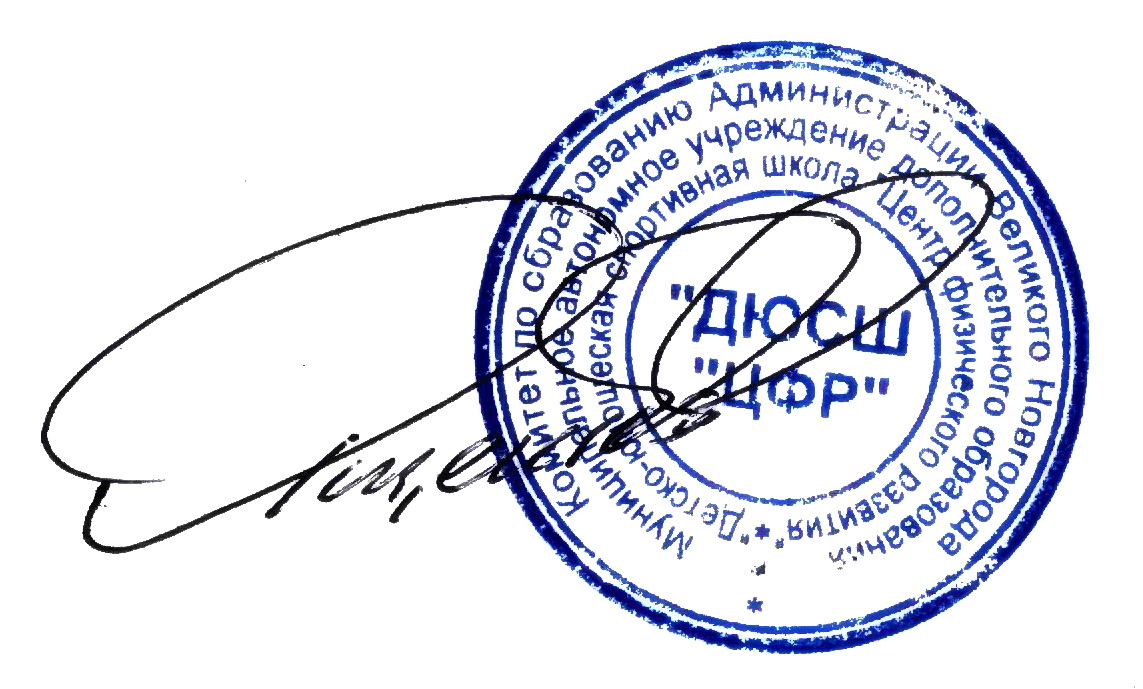 С. И. Ященков